Deelnemerslijst	
Training Module Registratie voor DTA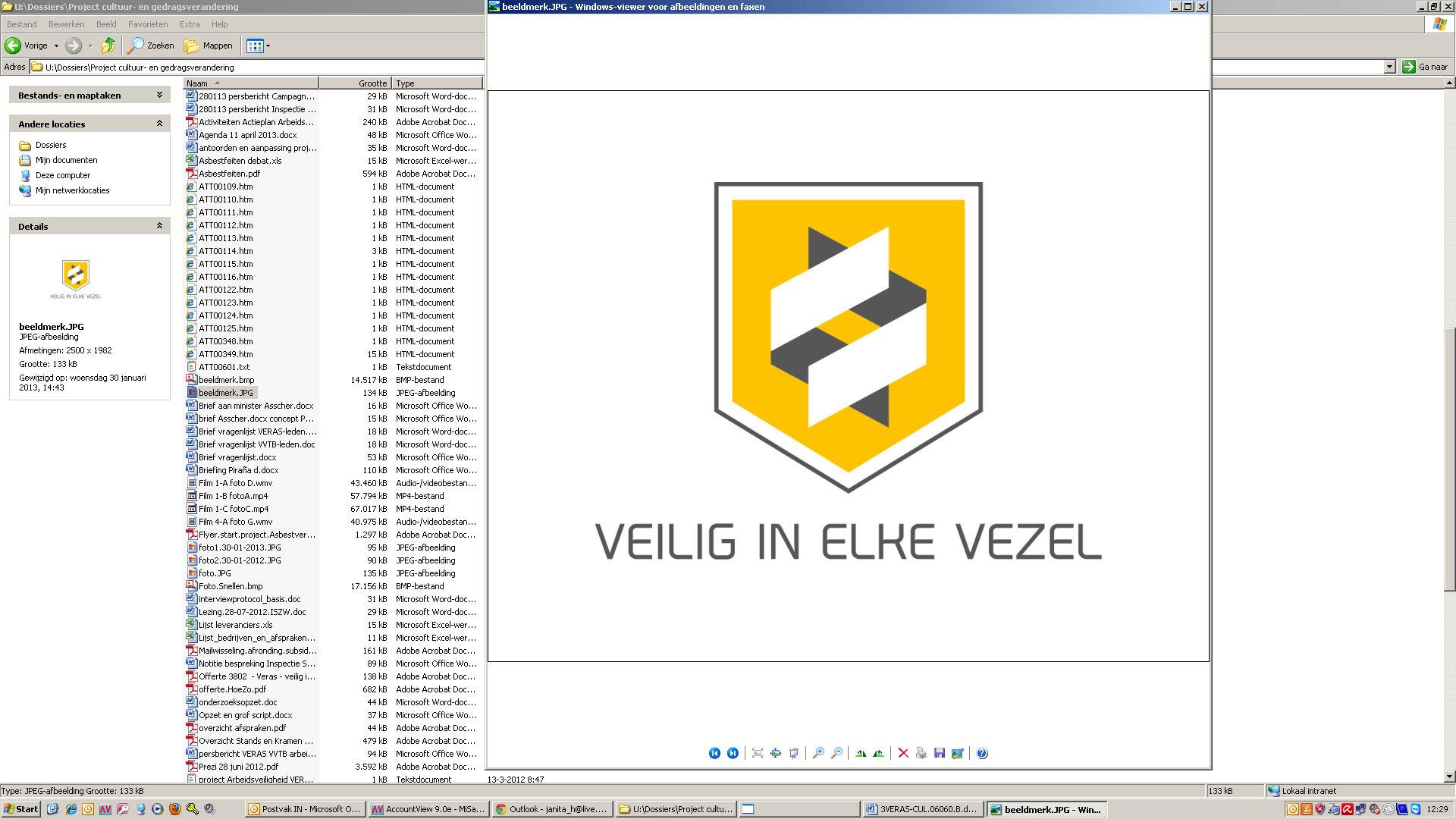 Naam deelnemerNaam deelnemerBedrijf123456789101112131415